LA FETE DES PAPASChères mamans, je vous donne aujourd’hui le cadeau à préparer pour papa.Peindre un fond bleu nuit sur une feuille A4 ou sur un carton. Peindre avec un coton tige (si vous en avez encore) ou avec le dos d’un pinceau des petits points blancs pour faire les étoiles. Faire colorier les cosmonautesDécouper le contour et évider l’intérieur de la tête pour placer à l’arrière une photo du visage du papa et une photo du visage de l’enfant.Coller le tout sur la feuille.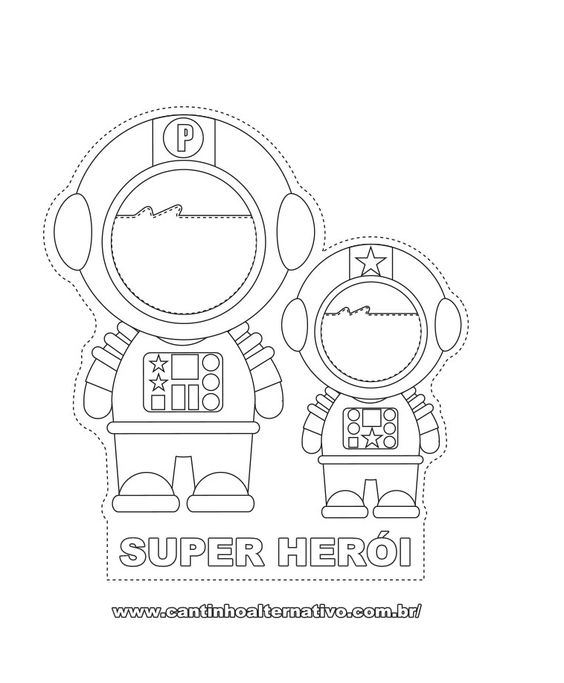 Voici la comptine à apprendre.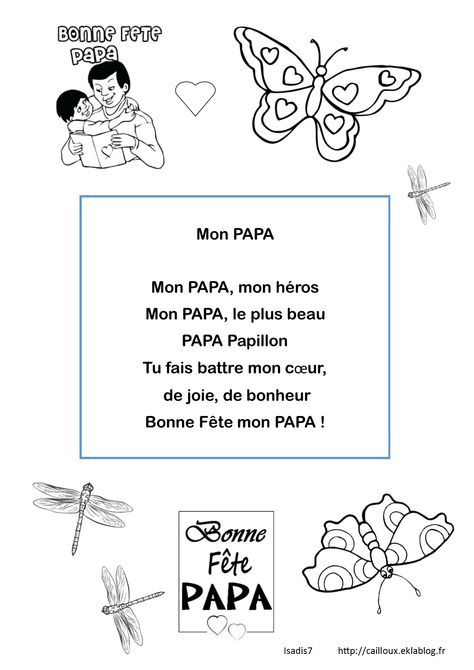 